This agreement is meant to clarify the goals and mission of the AIG specialist at each site.  This agreement should be a discussion between the school leadership and the AIG specialist.  This report should be submitted with signatures no later than September 15th of each year.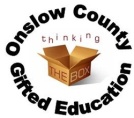 AIG Classroom Teacher Status Report (NC AIG Program Standards- Standard 3D: Personnel and Professional Development: (The school) places AIG students in classrooms with teachers who have met the LEA’s professional development requirements for that position or have earned an AIG add-on license.
Completed by : _________________________________					Date Completed: _______________________________Principal’s Signature: _____________________________				School Name: __________________________________Licensed means that Clustering is typically defined in the research as 6-8 gifted students in the same classroom (Brulles, D. & Winebrenner, S., 2012 in Educational Leadership). Indicate if the teacher has an AIG License on his/her teaching certificate, a Local Certificate through professional development, or neither.If there are more than 4 classrooms at a grade level, please use a second copy of this form.Specialist’s Name: ________________________________
Administrator’s Name: ____________________________School Name: Date: DEP Meetings will be held at the following times:School AIG Mission Statement: School AIG Mission Statement: Goals for Current School Year (academic, social, emotional, learning environment, professional development, etc.):Goals for Current School Year (academic, social, emotional, learning environment, professional development, etc.):Delivery of AIG Services: 
(services should be approximately 70% for identified students and 30% for nurtured students)*Please attach the AIG Specialist’s Schedule as wellDelivery of AIG Services: 
(services should be approximately 70% for identified students and 30% for nurtured students)*Please attach the AIG Specialist’s Schedule as wellThe AIG Screening and Identification Team Members at this school include:The AIG Screening and Identification Team Members at this school include:AIG Progress reports will be shared with classroom teachers, administrators, and parents at these times: ________________________________Are identified AIG Students clustered 
(see attached form)?The AIG Specialist will be located:AIG Records will be stored:PD Needs of the School Which the AIG Specialist Can Assist WithPD Needs of the AIG SpecialistBudgetMaterials/Supplies NeededWays Specialist Will Document Growth Academic Enrichment Responsibilities / TLCs
(should be one per school)Methods of Communication and Regularity of Communication with AdministrationTeachersParentsMethods of Communication and Regularity of Communication with AdministrationTeachersParentsNameSignatureDateInsert Classroom Teacher Name In Each BoxInsert Classroom Teacher Name In Each BoxInsert Classroom Teacher Name In Each BoxInsert Classroom Teacher Name In Each BoxInsert Classroom Teacher Name In Each BoxInsert Classroom Teacher Name In Each BoxInsert Classroom Teacher Name In Each BoxInsert Classroom Teacher Name In Each BoxMethod of ServiceMath
4th  Grade Identified Students’ ClassroomsName:# StudentsAIG Licensed Certified NeitherName:# StudentsAIG Licensed Certified NeitherName:# StudentsAIG Licensed Certified NeitherName:# StudentsAIG Licensed Certified NeitherPull OutPush InCombinationReading
4th Grade Identified Students’ ClassroomsName:# StudentsAIG Licensed Certified NeitherName:# StudentsAIG Licensed Certified NeitherName:# StudentsAIG Licensed Certified NeitherName:# StudentsAIG Licensed Certified NeitherPull OutPush InCombinationMath
5th  Grade Identified Students’ ClassroomsName:# StudentsAIG Licensed Certified NeitherName:# StudentsAIG Licensed Certified NeitherName:# StudentsAIG Licensed Certified NeitherName:# StudentsAIG Licensed Certified NeitherPull OutPush InCombinationReading
5th Grade Identified Students’ ClassroomsName:# StudentsAIG Licensed Certified NeitherName:# StudentsAIG Licensed Certified NeitherName:# StudentsAIG Licensed Certified NeitherName:# StudentsAIG Licensed Certified NeitherPull OutPush InCombination